Покров Пресвятой Богородицы – это великий праздник в честь явления Богородицы блаженному Андрею, который в 2014 году приходится на 14 октября вторник. В этот праздничный день верующие обращаются с искренней молитвой к Пресвятой Богородице, просят у нее защиты, здоровья, а также любви и содействия в семейной жизни. Считается, что целый год до следующего дня Покрова, Богородица будет оберегать всех тех, кто ее об этом попросил. Покров день празднуется в честь явления Пресвятой Богородицы со святыми и ангелами блаженному Андрею во время богослужения в константинопольском храме. Это случилось в 910-м году. Покров день в 2014 году, традицииСуществует традиция, что в Покров девушкам, желающим поскорее выйти замуж, нужно надеть свои самые красивые наряды и прийти в церковь до начала праздничного богослужения, поставить свечку Пресвятой Богородице и попросить о скорейшем замужестве. Люди женатые же в этот день идут всей семьей в храм. Они вместе молятся о милости Матери Божией. После литургии Покров принято встречать весело, можно пригласить к себе гостей, или же пойти в гости самим. Но устраивать слишком громогласные празднества не нужно, ведь этот православный праздник вобрал в себя много народных суеверий. До начала Покрова все крестьяне старались завершить сбор выращенного урожая, сделать все необходимые заготовки и запасы на суровую зиму. Была традиция не пасти домашний скот на лугах после Покрова, а держать только хлевах. Начало Покрова праздника означало завершение всех крестьянских работ и начинало поры отдыха до следующей весны. В деревнях начинались домашние посиделки, когда долгими вечерами девушки рукодельничали, пели песни и колядки. Покров день в 2014 году, приметы- Если на Покров увидеть отлетающих журавлей, то зима наступит очень рано и будет холодной;- Если береза и дуб к Покрову потеряют все листья, то год будет легкий, а если не все, то быть суровой зиме;- Какова погода на Покров, такова зима будет;- Если Покров весело проведешь, то жениха себе хорошего найдешь;- Если парень на Покров за девушкой ухаживает, то быть ему женихом;- Девушка, которая раньше всех поставит свечу в храме перед иконой пресвятой Богородицы Покровской, та и первой выйдет замуж;- Если на Покров сильный ветер дует — то много будет невест;- На Покров селяне утепляли свое жилище и наводили порядки. Многие сжигали старую одежду для защиты от сглаза;- Чтобы дети целый год не болели, их выводили на порог дома и обливали сквозь решето или сито водой;- Хозяйки пекли блины, поскольку верили, что если на Покров испечь много блинов, то в доме будет тепло всю зиму;- Для гадания девушки пекли хлеб, клали на подоконник и смотрели, ожидая, что вечером там покажется их будущий жених.В день Покрова можно обращаться к Пресвятой Богородице с любыми молитвенными прошениями о помощи. Считается, если искренне попросить Богородицу о покровительстве именно 14 октября, то она будет оберегать вас, покроет своим покровом, целый год до следующего праздника.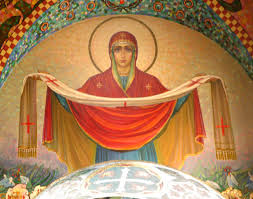 